İÇİNDEKİLEREtkinliğin Amacı ve Kapsamı	Etkinliğin Yaygın EtkisiEtkinlik Programı Etkinliğin Çalışma ve Bütçe PlanıEtkinlikle ilgili afiş duyuru ve broşürlerEtkinlik Bilim Kurulu Listesi varsa Uluslararası Düzenleme Kurulu ListesiDeğişiklik Bildirim FormuEtkinliği Destekleyen/Etkinlikte İşbirliği Yapılan Kuruluş BilgisiEKLEREK 1EK 2Etkinliğin amacı ve kapsamıEtkinliğin yaygın etkisiEtkinliğin programı Etkinliğin çalışma ve bütçe planıEtkinlik ile ilgili duyuru, afiş ve broşürlerEtkinlik Bilim Kurulu Listesi2223-D İkili İşbirliği Anlaşmaları Çerçevesinde Etkinlik Düzenleme Desteği Değişiklik Bildirim FormuETKİNLİĞİN BİLİMSEL YETERLİLİĞİ:Etkinliğin bilimsel yeterliliği ile ilgili olarak, panel raporunda belirtilen hususları belirtiniz.Etkinliğin bilimsel yeterliliği ile ilgili olarak, panel raporunda belirtilen hususlar doğrultusunda ne gibi değişiklik, düzeltme ya da ilavelerin yapıldığını maddeler halinde belirtiniz. ETKİNLİĞİN YAPILABİLİRLİĞİ:Etkinliğin yapılabilirliği ile ilgili olarak, panel raporunda belirtilen hususları belirtiniz.Etkinliğin yapılabilirliği ile ilgili olarak, panel raporunda belirtilen hususlar doğrultusunda ne gibi değişiklik, düzeltme ya da ilavelerin yapıldığını maddeler halinde belirtiniz. DÜZENLEYİCİLERİN YETKİNLİĞİ: Düzenleyicilerin yetkinliği ile ilgili olarak, panel raporunda belirtilen hususları belirtiniz.Düzenleyicilerin yetkinliği ile ilgili olarak, panel raporunda belirtilen hususlar doğrultusunda ne gibi değişiklik, düzeltme ya da ilavelerin yapıldığını maddeler halinde belirtiniz.ETKİNLİĞİN YAYGIN ETKİSİ: Etkinliğin yaygın etkisi ile ilgili olarak, panel raporunda belirtilen hususları belirtiniz.Etkinliğin yaygın etkisi ile ilgili olarak, panel raporunda belirtilen hususlar doğrultusunda ne gibi değişiklik, düzeltme ya da ilavelerin yapıldığını maddeler halinde belirtiniz.Diğer değişiklikler: Panel raporunda belirtilen hususlar dışında veya diğer konularda yapılmış olan değişiklikler varsa, bunların neler olduğunu maddeler halinde belirtiniz. * İlgili yazım alanları gerektiği kadar uzatılabilir. *2020 yılı öncesi dönemlerde başvurulmuşsa, kriterler başvurulan dönemin kriterleri olarak düzeltilmelidir.7.   Etkinliği Destekleyen/Etkinlikte İşbirliği Yapılan Kuruluş BilgisiEk 1Ek 2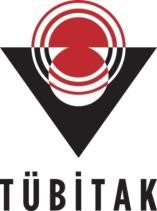 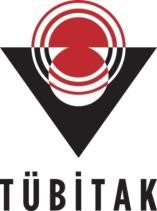 TÜBİTAK-BİDEB2223-D İkili İşbirliği Anlaşmaları Çerçevesinde Etkinlik Düzenleme Desteği ProgramıETKİNLİK BİLGİLERİ FORMUBu bölümde etkinlik gerçekleştirildiği takdirde elde edilmesi öngörülen ve beklenen yaygın etkilerin neler olabileceği açıklanmalıdır.1.Program kesinleşmiş ise güncel etkinlik programı (sunum yapacak kişiler, bildiri konu başlıkları, davetli konuşmacılar vb. bilgileri içermelidir)Program henüz kesinleşmemiş ise aşağıdaki iki maddeyi içeren belgelerin sisteme yüklenmesi gerekmektedir.Bir önceki etkinliğin programı, Güncel etkinliğe ait ayrıntılı doküman (başvuran/seçilen bildiri konu başlıkları, bildiriyi sunacak kişi isimleri, davetli konuşmacılar vb. bilgileri içermelidir) İş paketlerini içeren çalışma planının,Etkinlik tahmini toplam bütçesinin belirtilmesi gerekmektedirGüncel etkinliğe ait duyuru, afiş, broşürler eklenmelidir.                                                               (ETKİNLİĞİN ADI) BİLİM KURULU LİSTESİ NOT: Etkinlikte yer alan tüm Bilim Kurulu üyelerinin listeye eklenmesi gerekmektedir. Gerekmesi durumunda  sütun eklemesi yapılabilir.YABANCI DÜZENLEME KURULU ÜYELERİ LİSTESİNOT:  Etkinlikte yer alan tüm yabancı düzenleme kurulu üyelerinin listeye eklenmesi gerekmektedir. Gerekmesi durumunda  sütun eklemesi yapılabilir.AÇIKLAMA: Bu form, daha önce TÜBİTAK’a başvurusu yapılan ancak desteklenmesi uygun bulunmayan etkinlik önerilerinin, panel raporunda belirtilen hususlar çerçevesinde gerekli değişiklik ve düzeltmeler yapılarak tekrar önerilmesi durumunda başvuru sahibi tarafından doldurulmak üzere düzenlenmiştir. Formun amacı; tekrar başvurusu yapılan etkinlik önerisinde, önceki değerlendirme sonucunda başvuru sahibine bildirilen hususların ne ölçüde yerine getirildiğinin izlenmesini kolaylaştırmaktır.AÇIKLAMA: Bu form, daha önce TÜBİTAK’a başvurusu yapılan ancak desteklenmesi uygun bulunmayan etkinlik önerilerinin, panel raporunda belirtilen hususlar çerçevesinde gerekli değişiklik ve düzeltmeler yapılarak tekrar önerilmesi durumunda başvuru sahibi tarafından doldurulmak üzere düzenlenmiştir. Formun amacı; tekrar başvurusu yapılan etkinlik önerisinde, önceki değerlendirme sonucunda başvuru sahibine bildirilen hususların ne ölçüde yerine getirildiğinin izlenmesini kolaylaştırmaktır.Başvuru Sahibi:Önerilen Etkinlik Önerisinin Başlığı (öncekinden farklı ise):Daha Önce Sunulan Etkinlik Önerisinin Başlığı:Daha Önce Sunulan Araştırma Önerisinin Önerildiği Yıl ve Dönem:2014  2015  2016 2017  2018  2019 2020   1. Dönem   2. Dönem   3. Dönem   4. Dönem   5. Dönem   6. Dönem * Düzenlenecek etkinlik için başka bir kuruluştan destek alınıp alınmadığı, alınıyorsa desteğin türünü (konaklama yeri, laboratuvar olanakları vb.) belirten bilgi/belge girilmelidir.* Varsa etkinliğin organizasyonunda işbirliği yapılan kurum ve kuruluşların listesi ve işbirliği kapsamı belirtilmelidir.*Etkinliğinize ilişkin ayrıca eklemek istediğiniz bilgi/belgeleri belirtebilirsiniz.*Etkinliğinize ilişkin ayrıca eklemek istediğiniz bilgi/belgeleri belirtebilirsiniz.